Mamaia Splendid Conference SPA Hotel (Adults Only +16) 4*TARIFELE sunt exprimate per CAMERA per NOAPTE si includ mic dejun, accesul la spa pentru 2 adulti si TVA. Hotelul este destinat exclusiv adultilor si copiilor cu varsta mai mare de 16 ani! Nu este permis fumatul in camere si in spatiile comune!Hotelul isi rezerva dreptul de a modifica tarifele de mai sus pentru anumite perioade in functie de gradul de ocupare al hotelului. Tariful pentru o camera in regim single este cel de dubla minus 24 LEI.In camere si apartamente pot fi cazate maxim 2 persoane. Nu sunt disponibile paturi suplimentare! Suplimentar: Serviciile de masa sunt in valoare de 71 lei/pers/zi (demipensiune: pranz) sau 143 lei/pers/zi (pensiune completa: pranz si cina) Serviciile de wellness includ acces la piscina interioara cu zona de hidromasaj, sauna uscata, sauna umeda, dus emotional, fantana de gheata si o zona de relaxare; sunt disponibile si servicii de masaj, taxate suplimentar si cu programare prealabila. Zona de wellness nu dispune de spatii pentru copii, accesul la piscina si Spa este permis numai adultilor si copiilor cu varsta mai mare de 16 ani. Conditii de anulare : Anularea esta GRATUITA cu 3 zile / inainte de inceperea sejurului, mai putin in perioadele 26.04 - 05.05 si 31.05 – 07.09 cand anularea este gratuita cu 15 zile inainte de inceperea sejurului. Daca anularea se face dupa aceasta perioada sau in caz de neprezentare, se va incasa valoarea primei nopti de cazare. Facilitati gratuite: Pastrare valori (seif in camera); Internet wireless gratuit in intregul hotel; Parcare auto gratuita, in limita locurilor disponibile. Facilitati cu taxa: - Salon masaj; Sala de conferinte Insignia, 50 locuri, sistem audio (boxe+microfon wireless-), flipchart + consumabile, video proiector, ecran proiectie si Sala de sedinte 12 locuri, sistem audio (boxe+microfon wireless); - Servicii de spalatorie.Foarte important!  turistii ca nu se pot caza cu copii mai mici de 16 ani in acest hotel. in camera exista minibar, nu frigider. Minibarul nu este in masura sa pastreze alimente ale turistilor, ci doar produsele specifice minibarului. Politica hotelului nu permite accesul cu animale de companie, iar fumatul este interzis în toate spaţiile publice şi private, cu exceptia locurilor special amenajate. Alocarea camerelor se face in ziua de check-in, in functie de disponibilitate, NU la agenție. No. PerioadaCamera dublaVedere LacCamera dublaVedere StatiuneApartament (2 persoane)101.01.2020451428618202.01-16.04.2020 (D-J)261238475302.01-16.04.2020 (V- S)285261523417.04-23.04.2020 (Paste)594570855524.04-03.05.20208558311188604.05-28.05.2020 (D-J)333309570704.05-28.05.2020 V-S)356333618829.05-04.06.2020 (D-J)523499665929.05-04.06.2020 (V-S)5705467131005.06-08.06.2020 (Rusalii)7136899501109.06-01.07.2020 (D-J)5705467601209.06-01.07.2020 (V-S)6185948081302.07-05.07.2020102199811881406.07-14.07.2020 (D-J)6896658551506.07-14.07.2020 (V-S)7607369031615.07-24.08.2020 (D-J)7607369031715.07-24.08.2020 (V-S)85583110451825.08-31.08.2020 (D-J)6656418551925.08-31.08.2020 (V-S)7367139032001.09-14.09.2020 (D-J)5465237132101.09-14.09.2020 (V-S)5945707602215.09-30.09.2020 (D-J)3333095232315.09-30.09.2020 (V-S)3563335702401.10-26.11.2020 (D-J)2852614752501.10-26.11.2020 (V-S)3092855232627.11-01.12.2020 3563335702702.12-28.12.2020 (D-J)2852614752802.12-28.12.2020 (V-S)3092855232929.12-30.12.20204043806653031.12.2020594570808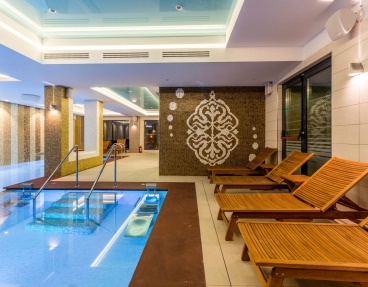 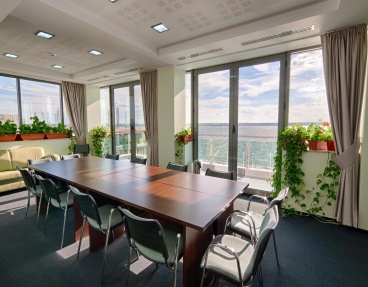 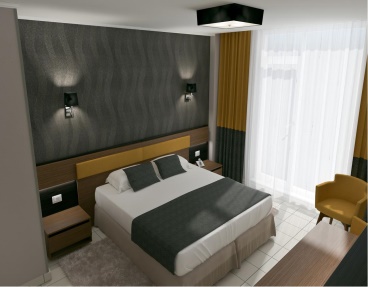 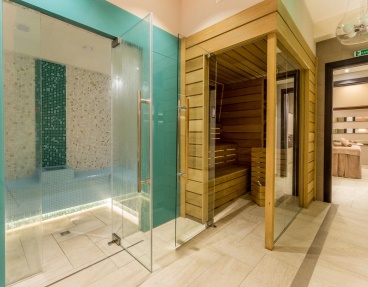 